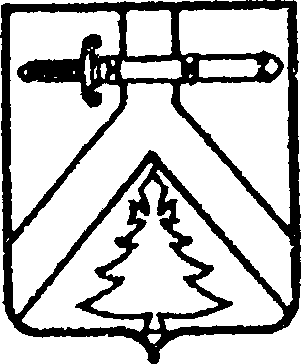 АДМИНИСТРАЦИЯ КОЧЕРГИНСКОГО СЕЛЬСОВЕТАКУРАГИНСКОГО РАЙОНА  КРАСНОЯРСКОГО КРАЯПОСТАНОВЛЕНИЕ20.10.2020                                      с. Кочергино                                     № 32-пО присвоении адреса вновь образуемому земельному участкуВ соответствии  со ст.27 Федерального закона от 24.07.2007 № 221-ФЗ «О государственном кадастре недвижимости» и на основании пункта 21 статьи 14  Федерального закона  от 06.10.2003 года № 131-ФЗ «Об общих принципах организации местного самоуправления в Российской Федерации», Постановления администрации Кочергинского сельсовета от 27.02.2015 № 2-п «Об утверждении Правил присвоения, изменения и аннулирования адресов на территории муниципального образования Кочергинский сельсовет» и в целях упорядочения адресного хозяйства на территории администрации Кочергинского сельсовета ПОСТАНОВЛЯЮ:1. Присвоить вновь образуемому земельному участку расположенному ориентировочно Российская Федерация, Красноярский край, Курагинский муниципальный район, администрация Кочергинского сельсовета, Кочергино село, улица Юности между домами 16 и 23 Российская Федерация, Красноярский край, Курагинский муниципальный район, администрация Кочергинского сельсовета, Кочергино село, улица Юности, 16а.Категория земель – земли населенных пунктов.2. Контроль за исполнением данного постановления оставляю за собой.3. Постановление вступает в силу со дня подписания.Глава Кочергинского сельсовета                                                   Е.А. Мосягина